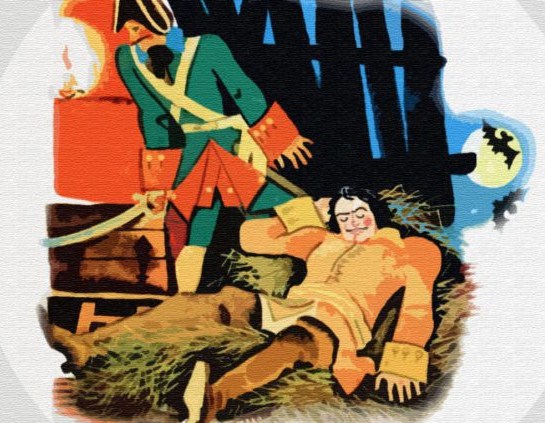 В некотором царстве, в некотором государстве жил-был мужик; у него было два сына. Пришла солдатчина, и взяли старшего сына в рекруты. Служил он государю верою и правдою, да таково счастливо, что в несколько лет дослужился до генеральского чина.В это самое время объявили новый набор, и пал жеребей на его меньшего брата; забрили ему лоб, и случилось так, что он попал в тот самый полк, в котором брат его был генералом. Солдат признал было генерала, да куды! Тот от него начисто отказывается:— Я тебя не знаю, и ты меня не ведай!Раз как-то стоял солдат на часах у полкового ящика, возле генеральской квартиры; а у того генерала был большой званый обед, и наехало к нему много офицеров и бар. Видит солдат, что кому веселье, а ему — нет ничего, и залился горькими слезами. Стали его спрашивать гости:— Послушай, служивый, что ты плачешь?— Как мне не плакать? Мой родной брат гуляет да веселится, про меня не вспомянет!Гости рассказали про то генералу, а генерал рассердился:-Что вы ему верите? Сдуру врет!Приказал сменить его с часов и дать ему триста палок, чтоб не смел в родню причитаться. Обидно показалось это солдату; нарядился в свою походную амуницию и бежал из полку.Долго ли, коротко ли — забрался он в такой дикий, дремучий лес, что мало кто туда и захаживал, и стал там время коротать, ягодами да кореньями питаться. Вскоре после того собрался царь и выехал на охоту с большою свитою; поскакали они в чистое поле, распустили гончих собак, затрубили в трубы и начали тешиться.Вдруг откуда ни взялся — выскочил красивый олень, стрелой мимо царя — и бух в реку; переплыл на другую сторону — и прямо в лес. Царь за ним плыл-плыл, скакал-скакал… смотрит — олень из глаз скрылся, охотники далеко назади остались, а кругом густой, темный лес; куда ехать — неведомо, ни одной тропинки не видно.До самого вечера блуждал он и крепко умаялся. Попадается ему навстречу беглый солдат.— Здравствуй, добрый человек! Как сюда попал?— Так и так, поехал поохотиться, да в лесу заблудился; выведи, брат, на дорогу.— Да ты кто таков?— Царский слуга.— Ну, теперь темно; пойдем, лучше где-нибудь в овраге ночуем, а завтра я тебя на дорогу выведу.Пошли искать — где бы им ночь переспать; шли, шли и увидали избушку.— Эва! Бог ночлег послал; зайдем сюда, -говорит солдат.Входят они в избушку; там сидит старуха.— Здорово, бабушка!— Здорово, служивый!— Давай нам пить да есть!— Сама бы съела, да нечего.— Врешь ты, старая чертовка! — сказал солдат и стал в печи да по полкам шарить; глядь — у старухи всего вдоволь: и вино припасено, и кушанье всякое изготовлено.Сели за стол, поужинали всласть и полезли на чердак спать. Говорит солдат царю:— Береженого и бог бережет! Пусть один из нас отдыхает, а другой па часах стоит.Кинули жеребей, доставалось первому царю сторожить. Солдат дал ему свой острый тесак, поставил у дверей, заказал не дремать, а коли что случится — тотчас его разбудить; сам лег спать и думает:“Как-то будет мой товарищ на часах стоять? Пожалуй, с непривычки не сможет. Дай на него посмотрю”. Вот царь стоял, стоял, и начало его в сон клонить. — Что качаешься? — окликает его солдат. — Аль дремлешь?— Нет, — отвечает царь.— То-то, смотри!Царь постоял с четверть часа и опять задремал.— Эй, приятель, никак, ты спишь?— Нет, и не думаю.— Коли заснешь, не пеняй на меня!Царь постоял еще с четверть часа; ноги у него подкосилися, свалился он на пол и заснул. Солдат вскочил, взял тесак и давай его угощать да приговаривать:— Разве так караул держат? Я десять лет прослужил, мне начальство ни одной ошибки не простило; а тебя, знать, не учили! Раз-другой простил, а уж третья вина завсегда виновата… Ну, теперь ложись спать; я сам на часы стану.Царь лег спать, а солдат на часах стоит, глаз не смыкает. Вдруг засвистали-захлопали, приехали в ту избушку разбойники; старуха встречает их и говорит:— К нам-де гости ночевать пришли.— Ладно, бабушка! Вот мы целую ночь понапрасну проездили, а наше счастье само в избу привалилося. Давай-ка наперед ужинать!— Да ведь гости наши все приели, все выпили!— Ишь, смельчаки какие! Да где они?— На чердак спать забрались.— Ну, я пойду с ними сделаюсь! — сказал один разбойник, взял большой нож и полез на чердак; только просунул было в дверь голову, солдат как шаркнет тесаком — так голова и покатилася; солдат тотчас втащил на чердак туловище, стоит-дожидается: что дальше будет?Разбойники ждали, ждали, и говорят:— Что он долго возится?Послали другого; солдат и того убил. Вот так-то в короткое время перебил он всех разбойников.На рассвете проснулся царь, увидал трупы и спрашивает:— Ах, служивый, куда мы попались? Солдат рассказал ему все, как было.Потом сошли они с чердака. Увидал солдат старуху и закричал на нее:— Постой, старая чертовка! Я с тобою разделаюсь. Ишь, что выдумала — разбой держать! Подавай сейчас все деньги!Старуха открыла сундук, полон золота; солдат насыпал золотом ранец, набил все карманы и говорит своему товарищу:— Бери и ты! Отвечает царь:— Нет, брат, не надобно; у нашего царя и без того денег много, а коли у него есть — и у нас будут.— Ну, как знаешь! — сказал солдат и повел его из лесу; вывел на большую дорогу.— Ступай, — говорит, — по этой дороге; через час в городе будешь.— Прощай, — говорит царь, — спасибо тебе за услугу. Побывай ко мне, я тебя счастливым человеком сделаю.— Полно врать! Ведь я в бегах, если в город покажусь — сейчас схватят.— Не сомневайся, служивый! Меня государь очень любит; коли я за тебя попрошу да про твою храбрость расскажу, он не то что простит, еще тебя пожалует.— Да где тебя найтить?— Прямо во дворец приходи. — Ну, ладно, завтра побываю.Распрощался царь с солдатом и пошел по большой дороге; приходит в свой столичный город и, не мешкая, отдает приказ по всем заставам, абвахтам и караулам, чтоб не зевали: как скоро покажется такой-то солдат, сейчас отдавали бы ему генеральскую честь.На другой день только показался солдат у заставы, сейчас весь караул выбежал а отдал ему генеральскую честь. Дивуется солдат: что б это значило? И спрашивает:— Кому вы честь отдаете?— Тебе, служивый!Он вынул из ранца горсть золота и дал караульным на водку.Идет по городу: куда ни покажется, везде часовые ему честь отдают — только успевай на водку отсчитывать.“Экой, — думает, — болтун этот царский слуга! Всем успел разблаговестить, что у меня денег много”.Подходит ко дворцу, а там уже войско собрано, и встречает его государь в том самом платье, в котором на охоте был. Тут только узнал солдат, с кем он в лесу ночь ночевал, и крепко испугался: “Это-де царь, а я с ним, словно с своим братом, тесаком управился!”Царь взял его за руку, перед всем войском благодарил за свое спасение и наградил генеральским чином, а старшего брата его в солдаты разжаловал: не отказывайся вперед от роду, от племени!